附件2作品类别：           ①交通工程及综合交通；②交通运输及工程；③载运工具运用工程、道路与铁道工程及其它；④共享出行。限选1项。作品研究报告须控制在5-7页之间（不含参考文献）标题(三号黑体，居中，加粗)作者：×××，××，××，……(小四宋体，居中)指导老师：×××学校院、系名(小四宋体，居中)摘要：(小五号黑体)摘要内容摘要内容摘要内容摘要内容摘要内容摘要内容摘要内容摘要内容摘要内容摘要内容摘要内容摘要内容摘要内容摘要内容摘要内容摘要内容摘要内容摘要内容摘要内容摘要内容摘要内容摘要内容摘要内容摘要内容摘要内容摘要内容摘要内容摘要内容摘要内容摘要内容……(小五号楷体)关键词：(小五号黑体)关键词；关键词；关键词；关键词(小五号楷体，分号隔开)1 ×××（四号黑体，加粗，顶格）1.1 ×××(五号宋体，加粗，顶格)【说明：正文五号宋体，行距1.25-1.5.全文5-7页。】1.2 ×××1.2.1×××(五号宋体，顶格)表1 交通数据采集汇总2 ××××××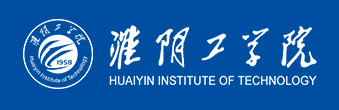 图1 数据分析图5 结论(结束语)结论是在结尾时对作品的论点、结果进行的归纳与总结。参考文献：(五号宋体，加粗，顶格)朱顺应, 彭武雄, 王红, 等. 突起路标合理设置的原理与方法研究[J]. 中国安全科学学报, 2007, 17(11): 113-118.刘大鹏. 高速公路线形诱导标志设置研究[D]. 昆明: 昆明理工大学, 2006.中国国家标准化管理委员会. GB5768-2009道路交通标志和标线[S]. 北京: 中国标准出版社,2009.过秀成. 道路交通安全学[M]. 东南大学出版社, 2001.Jiang Y.The effectiveness and criteria for placement of raised pavement markers(synthesis study)[R].Indiana Department of Transportation and Purdue University,2006.……宋体，五号字，英文及数字用TimesNewRoman，单倍行距，段前段后0，顶格按序自动编号，格式按照《GB/T 7714-2015信息与文献参考文献著录规则》要求撰写。在正文中，参考文献应按序编排。序号指标测量值